ТЕХНОЛОГИЧЕСКАЯ КАРТА №	ОСП 4краткосрочной образовательной практики х-э направленности«Тюльпан»старший дошкольный возрастФИО педагога – Русакова Наталья ВалентиновнаДолжность – педагог-психолог МАДОУ детский сад № 34 ОСП 4 Дата разработки «15» апреля 2024 г.Тематический план занятийПриложение № 1 Алгоритм изготовления тюльпана1. Для изготовления я взял листик бумаги квадратной формы и размерами 10,5 х 10,5 см.
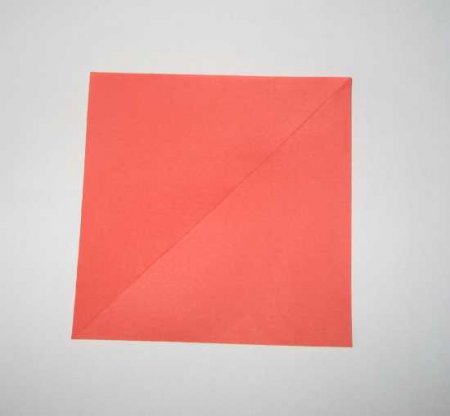 

2. Начинайте с базовой формы "Водяная бомбочка" - у вас получиться два треугольника как на фото.
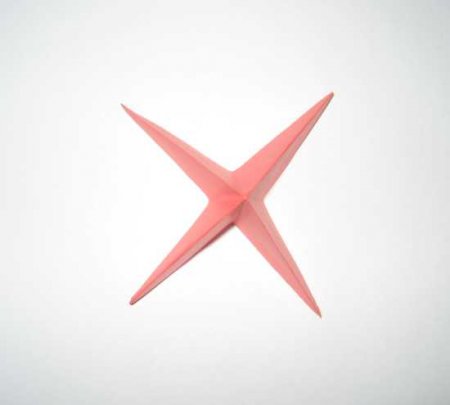 

3. Спереди и сзади согните острые уголки к вершине.
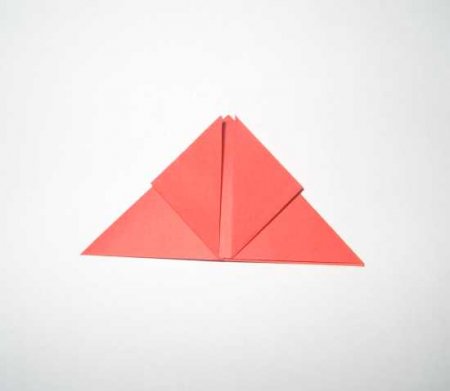 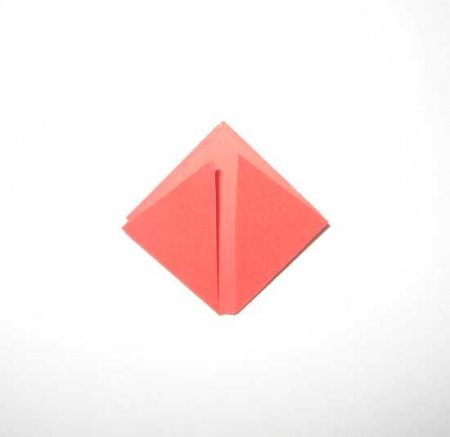 

4. Одну половинку правой стороны перекиньте налево; то же самое сделайте сзади. Сзади и спереди согните правую верхнюю сторону так, чтобы она немного заходила за среднюю линию фигурки. Затем спереди и сзади согните левую сторону так, чтобы ее угол попал внутрь кармашка.
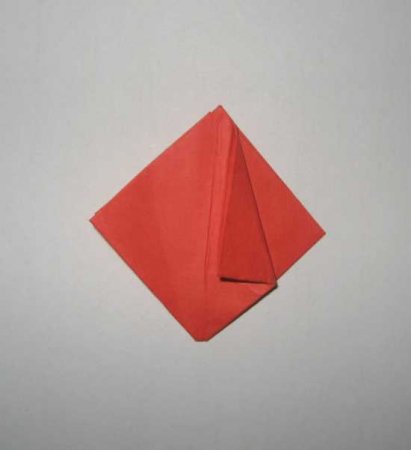 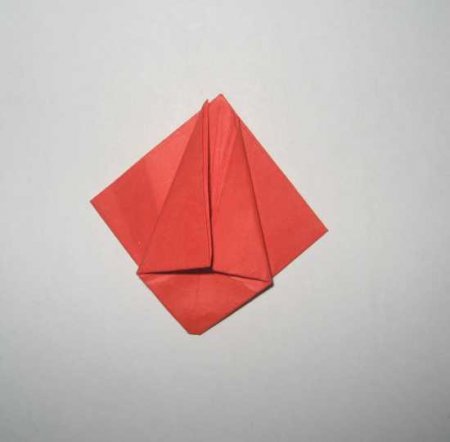 

5. Немного раскройте и надуйте фигурку.
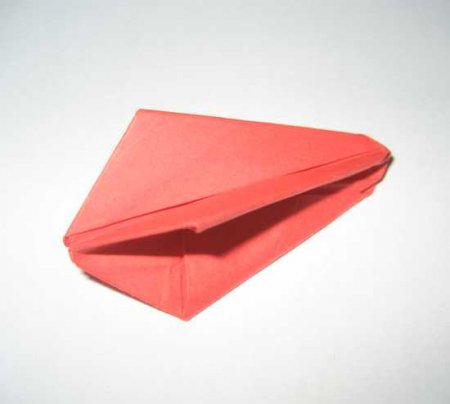 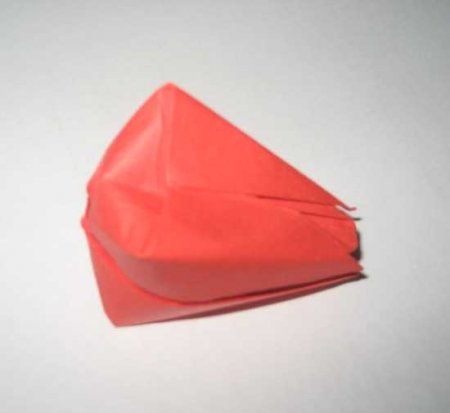 

6. Оттяните аккуратно в стороны четыре лепестка - тюльпан как бы "раскроется". Цветок тюльпана готов, приступим к изготовлению стебля.
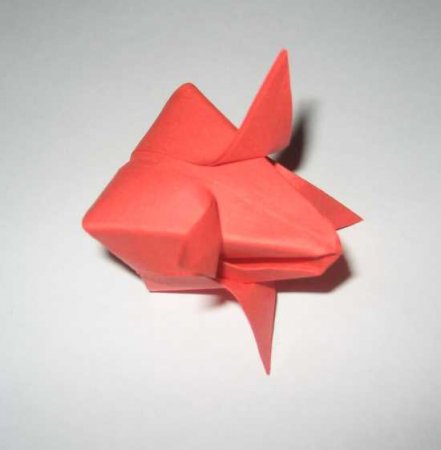 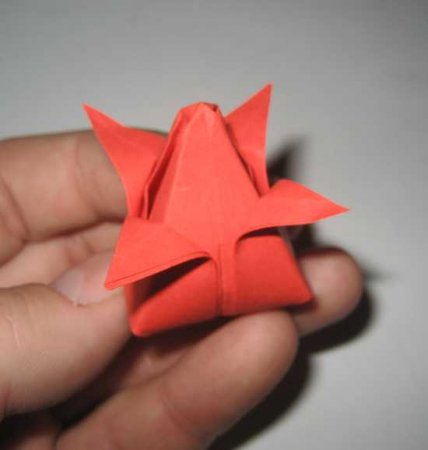 Аннотация	для родителей (основная идея доступная для понимания, четко и лаконичноформулированная)Работа в технике – оригами развивает у детей творческие способности, мышление, память, мелкую моторику рук и пальцев, глазомер, пространственное воображение, приобретает художественно-конструкторские навыки, способствует обогащению словаря и речи у дошкольников. Овладение конструктивными навыками и культурой труда имеет большое значение для подготовки дошкольников к успешному обучению в школеЦель КОПРазвитие творческих и конструктивных способностей	детей дошкольного возраста в процессе конструирования из бумаги в технике оригамиКоличество	часовКОП2Максимальноеколичество участников8Перечень материалов и оборудования для проведения КОПЛист цветной бумагиФото с тюльпанамиОбразец тюльпана в стиле оригамиПредполагаемые результаты (умения/навыки,созданный продукт)Дети научатся делать тюльпан из бумаги в стиле оригамиСписок	литературы, использованной	приподготовке КОП.Просторы интернетаЗадачиДеятельностьпедагогаДеятельностьдетейПредполагаемыйрезультатТема: «Беседа о весенних цветах» 1 занятиеТема: «Беседа о весенних цветах» 1 занятиеТема: «Беседа о весенних цветах» 1 занятиеТема: «Беседа о весенних цветах» 1 занятиеПознакомить детей с цветком Тюльпан.Воспитывать бережноеотношение	к природеРассказывает о внешнем видецветка.Демонстрация иллюстраций с изображением тюльпановСлушают и задают вопросыРассматривают иллюстрацииРасширение кругозора о весенних цветахТема: «Изготовление тюльпана в технике оригами» 2 занятиеТема: «Изготовление тюльпана в технике оригами» 2 занятиеТема: «Изготовление тюльпана в технике оригами» 2 занятиеТема: «Изготовление тюльпана в технике оригами» 2 занятиеВызватьинтерес	к изготовлению тюльпанаОбъясняет и демонстрирует последовательность действий в изготовлениицветкаРассматривают алгоритмскладывания тюльпанаРабота с бумагой квадратной формыИзготовленные своими руками тюльпана